		Phi Alpha National Honor Society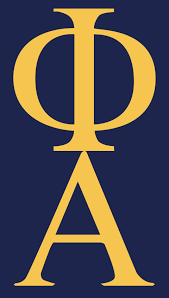 A National Honor Society for Social Work StudentsPhi Alpha is a National Honor Society for Social Work. The Texas State chapter, Alpha Chi Chapter, has been active since Spring 1988. The purpose of the Phi Alpha Honor Society is to promote a closer bond among students of social work and to promote humanitarian goals and ideals. Phi Alpha fosters high standards of training for social workers and invites into membership those who have attained excellence in scholarship and achievement in social work.Lifetime membership costs only $50, and members receive the privilege of wearing a social work cord at graduation. Members are honored at the Spring or Fall Induction Ceremony with the Phi Alpha Officers and incoming inductees. No student meeting the eligibility criteria should decline the invitation to join Phi Alpha due to financial reasons. Please see Sponsor Dr. Rose Pulliam to discuss available options.Phi Alpha is recognized as an official campus organization and members may choose to work individually or as a group on social work and community related projects. Phi Alpha members often serve as representatives to other Social Work Schools and University Committees. Students have presented papers, attended conferences, and received travel funds from the National Chapter.Organizational meetings are held shortly after acceptance letters to out, and the organization welcomes suggestions for activities from new members. Eligible students must apply for membership. The requirements are:Social Work Undergraduate Major: Junior or Senior status; minimum of four social work courses completed; overall grade point average of 3.0; average in all social work courses (courses with the SOWK prefix) of 3.25.Social Work Graduate Student: Minimum of four graduate social work courses completed; 3.5 minimum grade point average in all courses taken since beginning the MSW degree program.Advanced Standing Social Work Graduate Students: Minimum of three graduate social work courses completed; 3.5 minimum grade point average in all courses taken since beginning the MSW degree program. Graduate students who attained membership as BSW graduates are already lifetime members and need not reapply but should inform Dr. Pulliam of their membership status so that he can include you on the current membership roster.If you believe you are eligible, complete the application below and attach a copy of your latest transcript (CATS Web printout is acceptable). Submit the documents to Dr. Pulliam’s mailbox in HPB 150 no later than October 4st for the Fall semester or February 28th for Spring semester. Please also include a check for $50 made payable to Phi Alpha.Membership ApplicationAlpha Chi ChapterSchool of Social WorkPhi Alpha National Honors SocietyName:									ID#:				Street:													City:						State:				Zip:			Home Phone: (	)					Work: (	)			Cell Phone: (		)					Email:					Overall Texas State GPA:					Social Work GPA:			Expected Graduation Date:				Please list ALL Social Work courses taken and the grade received.(Attach additional page of courses if necessary)**Please attach your latest Transcript after this page**Course NameCourse NumberGrade123456789101112